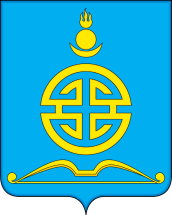 П О С Т А Н О В Л Е Н И Е«22» марта  2021 года                                                                            № 220Об изменении вида разрешенного использования земельного участка            Рассмотрев заявление и представленные документы ГБУ «СШОР № 3 Забайкальского края, в лице директора Дамдинова Б.А. (ИНН 8000027293), руководствуясь статьями 37 Градостроительного кодекса Российской Федерации от 29.12.2004 г. № 190-ФЗ, п о с т а н о в л я е т:      1. Изменить вид разрешенного использования земельного участка с кадастровым номером 80:01:180177:61, расположенного по адресу:  Россия, Забайкальский край, Агинский район,  пгт. Агинское, ул. Южная, б/н, с вида разрешенного использования «под жилую застройку (индивидуальную)» на другой вид разрешенного использования «подсобное сооружение».     2. Контроль за исполнением настоящего постановления оставляю за собой.      3. Опубликовать настоящее постановление на сайте городского округа «Поселок Агинское» в информационно-телекоммуникационной сети «Интернет» - www.go-aginskoe.ru.И.о. Главы городского округа«Поселок Агинское»                                                                         Е.В. РинчиновЛ.Д. Бадмаева35651АДМИНИСТРАЦИЯГОРОДСКОГО ОКРУГА «ПОСЕЛОК АГИНСКОЕ»